ОБАВЕШТЕЊЕ О ОБУСТАВИ ПОСТУПКА ЈАВНЕ НАБАВКЕЈНМВ број 16/2018, јавна набавка мале вредности за штампање образаца за обнову регистрацијe пољопривредних газдинстава са испоруком филијалама Управе за трезор.Назив наручиоца: Министарство пољопривреде, шумарства и водопривреде – Управа за аграрна плаћања.Адреса наручиоца: Булевар краља Александра 84, Београд.Интернет страница наручиоца: www.uap.gov.rsВрста наручиоца: органи државне управе.Врста предмета: услуге.Предмет набавке, назив и ознака из Општег речника набавки: услуге и то штампање образаца за обнову регистрације пољопривредних газдинстава са испоруком филијалама Управе за трезор. Шифра из ОРН је 79823000 (услуге штампања и испоруке).Процењена вредност јавне набавке: 4.800.000,00 динара без обрачунатог пореза на додату вредност.Број примљених понуда: 2 (две). Понуђач GRAFIKA GALEB DOO, са седиштем у Нишу, Матејевачки пут 13, матични број 07704461, понудио укупну цену без ПДВ-а у износу од 4.763.200,00  динара. Понуђач TEHNOBIRO DOO, са седиштем у Београду, Варваринска 14, матични број 17097512, понудио укупну цену без ПДВ-а у износу од 4.579.380,00 динара.Разлог за обуставу поступка: поступак јавне набавке се обуставља из разлога што је престала потреба наручиоца за предметном набавком, услед разлога који се нису могли предвидети у време покретања поступка.Поступак  неће бити поново спроведен у току буџетске 2019. године.КОМИСИЈА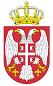 Република СрбијаМИНИСТАРСТВО ПОЉОПРИВРЕДЕ, ШУМАРСТВА И ВОДОПРИВРЕДЕУправа за аграрна плаћања               Број:  404-02-82/2018-07               Датум: 1.2.2019. годинеБеоград